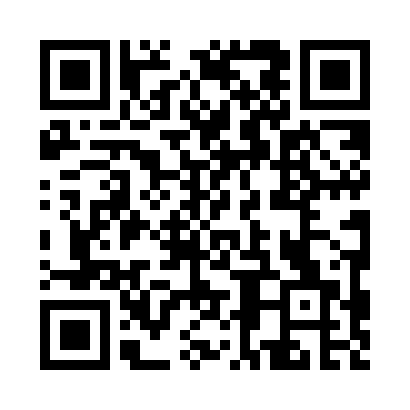 Prayer times for Small Corners, New York, USAMon 1 Jul 2024 - Wed 31 Jul 2024High Latitude Method: Angle Based RulePrayer Calculation Method: Islamic Society of North AmericaAsar Calculation Method: ShafiPrayer times provided by https://www.salahtimes.comDateDayFajrSunriseDhuhrAsrMaghribIsha1Mon3:405:271:065:108:4410:312Tue3:415:271:065:108:4410:303Wed3:425:281:065:118:4410:304Thu3:435:291:065:118:4410:295Fri3:445:291:065:118:4310:296Sat3:455:301:075:118:4310:287Sun3:465:311:075:118:4310:278Mon3:475:311:075:118:4210:279Tue3:485:321:075:118:4210:2610Wed3:495:331:075:118:4110:2511Thu3:505:331:075:118:4110:2412Fri3:515:341:075:118:4010:2313Sat3:525:351:085:118:4010:2214Sun3:545:361:085:108:3910:2115Mon3:555:371:085:108:3810:2016Tue3:565:381:085:108:3810:1917Wed3:585:391:085:108:3710:1818Thu3:595:391:085:108:3610:1619Fri4:005:401:085:108:3510:1520Sat4:025:411:085:108:3510:1421Sun4:035:421:085:098:3410:1222Mon4:055:431:085:098:3310:1123Tue4:065:441:085:098:3210:1024Wed4:075:451:085:098:3110:0825Thu4:095:461:085:088:3010:0726Fri4:105:471:085:088:2910:0527Sat4:125:481:085:088:2810:0428Sun4:135:491:085:078:2710:0229Mon4:155:501:085:078:2610:0130Tue4:165:511:085:078:259:5931Wed4:185:521:085:068:239:57